J 3, 16-18Bóg posłał swego Syna na świat, aby świat został zbawionySłowa Ewangelii według Świętego JanaJezus powiedział do Nikodema:
«Tak Bóg umiłował świat, że Syna swego Jednorodzonego dał, aby każdy, kto w Niego wierzy, nie zginął, ale miał życie wieczne. Albowiem Bóg nie posłał swego Syna na świat po to, aby świat potępił, ale po to, by  świat został przez Niego zbawiony. Kto wierzy w Niego, nie podlega potępieniu; a kto nie wierzy, już został potępiony, bo nie uwierzył w  imię Jednorodzonego Syna Bożego».Oto słowo Pańskie.04.06.2023 Niedziela TRÓJCY ŚWIĘTEJ (IX Niedziela Zwykła)1. Dzisiaj Uroczystość́ Trójcy Świętej - tytuł naszej Bazyliki. 2. We środę od godz. 17.00 w kościele spowiedź dzieci, które będą przeżywały I rocznicę Komunii św.3. W czwartek Uroczystość́ Bożego Ciała. Msze św. o godz. 8.00 i 10.00 z procesją do 4 ołtarzy ulicami Janowa Podlaskiego.4. W najbliższy piątek można spożywać pokarmy mięsne. 5. Za tydzień́ po Mszy św. o godz. 9.30 spotkanie z rodzicami i dziećmi, które w przyszłym roku zamierzają̨ przystąpić́ do I komunii św. Obecność́ obowiązkowa.6. W dniach od 09 do 11 czerwca w Pratulinie jest organizowane spotkanie młodzieżowe „Jerycho młodych”. Koszt udziału 60zł. Informacje i zapisy w zakrystii. 7. 17 czerwca o godz. 10.00 w katedrze siedleckiej dk. Jan Kociubiński pochodzący z naszej parafii wraz ze swoimi braćmi przyjmie święcenia prezbiteratu, a 18 czerwca o godz. 11.30 będzie celebrował Mszę św. prymicyjną w naszej parafii. Zapraszamy wszystkich na te uroczystości, szczególnie w niedzielę w naszej bazylice. Prosimy o modlitwę w intencji przyszłych kapłanów. 8. Składamy Bóg zapłać Pani Edycie Centkowskiej za uszycie i podarowanie dwóch obrusów na stoliki do kościoła. 9. Bóg zapłać za ofiary na kościół: Bezimiennie z Cieleśnicy – 100zł., Bezimiennie ze Starego Pawłowa – 200zł, Bezimiennie z Wygody – 100zł., 10. W minionym tygodniu odeszła do Pana: Janina Szewczuk, której pogrzeb odbędzie się we wtorek o godz. 11.00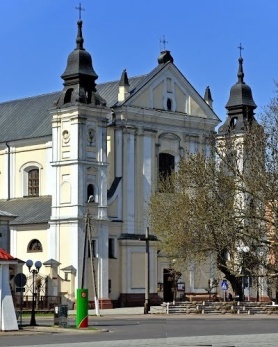 04.06. 2023 r.W CIENIU BazylikiPismo Parafii Trójcy św. w Janowie Podlaskim-do użytku wewnętrznego-PONIEDZIAŁEK –  05 czerwca PONIEDZIAŁEK –  05 czerwca 7.001.+Elżbietą Zielińską – of. Anna i Stanisław Baster . 15.151. +Dariusza Kwaśnego – of. żona. 18.001. +Stanisława, Stanisławę, Franciszka i Ewę, Antoninę – of. rodzina.  WTOREK – 06 czerwcaWTOREK – 06 czerwca7.00 1.+Elżbietę Zielińską – of. koleżanki .8.00Nowenna do św. Antoniego VIII15.151. Dz.bł. o Boże bł., dla Mariana Sobieszka z racji imienin – of. koleżanki.  18.001.+Jana ( r.), Kazimierę, Adama, Harasima, Teklę, zm. z rodz. Plażuków i Stepiuków – of. Teresa Plażuk.2.+Martę Kisiak (30dz.)  ŚRODA – 07 czerwcaŚRODA – 07 czerwca7.00 1. +Marię – Jolantę Michej (1r.) – of. matka.15.151. Dz.bł. w 15 r. ślubu Agaty i Marka z prośbą o Boże błog., dla nich i ich dzieci. 18.001.W intencji uczestników nowenny do MBNP.2.Dz.bł. w intencji Natalii i Mileny o  opiekę MB i dary Ducha Św.  – of. rodzice. Czwartek – 08 czerwca BOŻE CIAŁOCzwartek – 08 czerwca BOŻE CIAŁO8.001.+Antoniego Orzechowskiego – of. żona z rodziną. 10.001. Za parafian.2. I rocznica Komunii – of. rodzice. 3.+Jana Danieluka – of. pielęgniarki z Ośrodka Zdrowia w Janowie Podlaskim. PIĄTEK – 09 czerwcaPIĄTEK – 09 czerwca7.001. Dz.bł., w int. synów – Kamila, Piotra, Aldonę, Katarzynę i ich dzieci – o Boże błog., opiekę MB. Zdrowie na każdy dzień powołania i życia – of. rodzice. 15.151. +Elżbietę Zielińską – of. Pracownicy Zespołu Placówek Oświatowych w Janowie Podlaskim.  18.001. +Dariusza Kwaśnego – of. Grupa Przedszkolna Ksawerego. SOBOTA – 10 czerwca SOBOTA – 10 czerwca 7.001.+Wacława  Chomiuka – of. Józefa i Franciszek Iwiczuk. 15.151. +Mariana Matwiejuka (r.) – of. rodzina.  18.001.+Mariana Brojka (3r.), Władysława, Antoniego, Tomasza, Adama – of. rodzina.NIEDZIELA – 11 czerwca NIEDZIELA – 11 czerwca 8.001.+Pawła, Krzysztofa, Mariannę, Stanisława, Danutę, Stanisława, Halinę, zm. z rodz. Tychmanowiczów, Laszuków, Litwiniuków – of. Marianna Tychmanowicz. 9.301. O dary Ducha Św., Boże błog., opiekę MB nad rodziną Roberta i Wojciecha – of. matka. 2. O Boże błog., dla wnuków, prawnuka i rodzin synów   11.301. Za parafian15.151.W int. Legionu małych Rycerzy Miłosiernego Serca Jezusowego. 18.001.+Krystynę, Czesława Waldemara Kościuczuków – of. Teresa Orzechowska z rodziną.